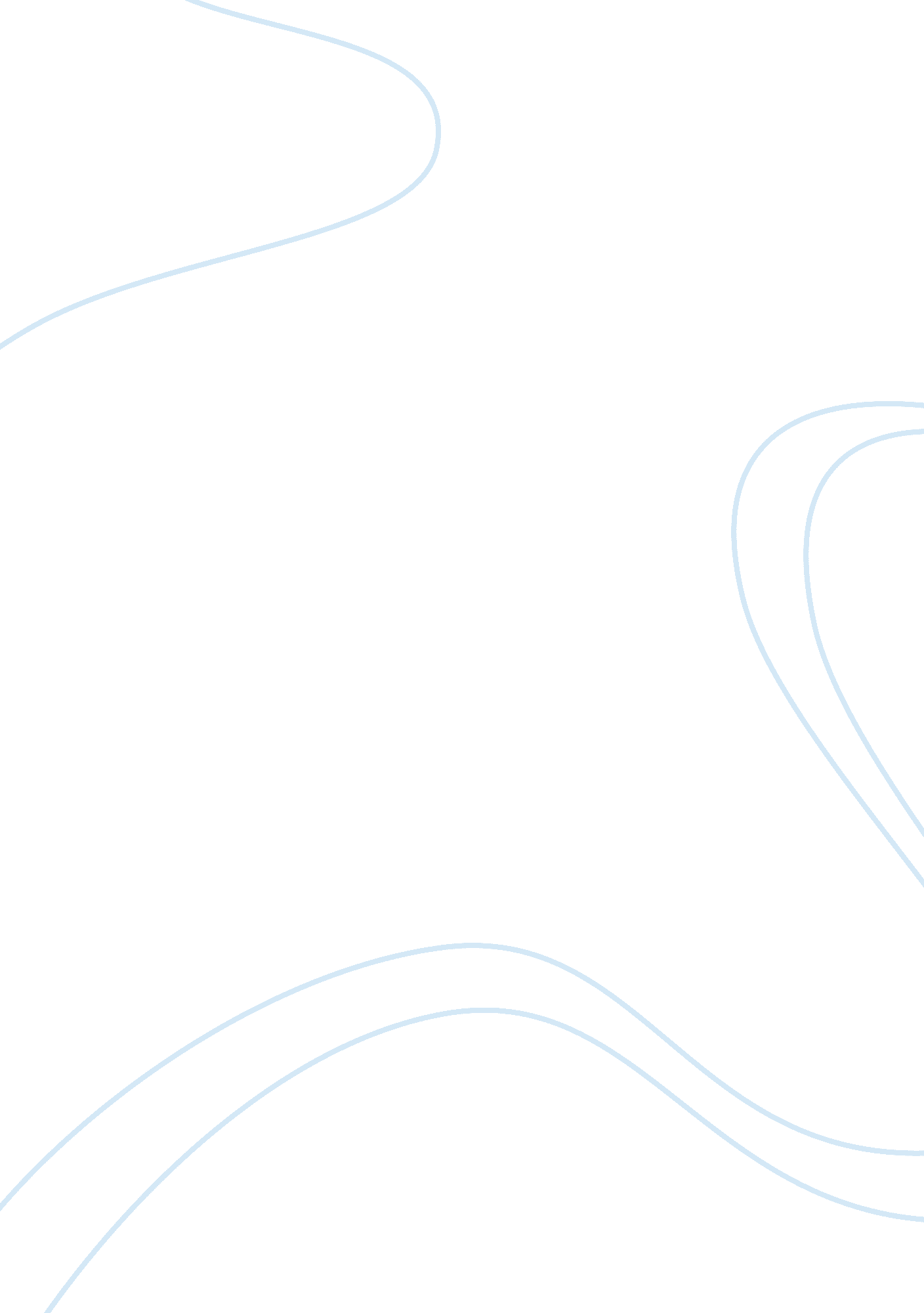 Feral childrenScience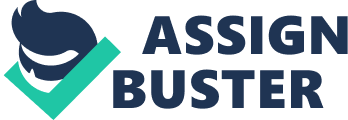 Hofstra College of Liberal Arts and Sciences (HCLAS) is divided into three divisions: Humanities, Social Sciences, and Natural Sciences. Each division has goals to achieve for each student, but HCLAS has a many objectives to achieve as a whole. Like any other college, HCLAS seeks to attract young students who want to learn in a different way. In order to do this, HCLAS describes itself as a college where students are encouraged to think creatively and freely. The factor that differentiates HCLAS from any other school in Hofstra is the liberty that is granted to each student that is part of it. HCLAS takes pride in this and focuses its goals to surround this freedom of expression. Students are asked to think freely of what they learn and come up with their own conclusions. Creativity is encouraged whether it is expressed in writing, painting or dance. In HCLAS, students learn to connect the material they are taught with their own lives and with the world around them. This gives students a better understanding of the reason for different works of literature as well as works from science departments. One of the goals of HCLAS is that students become observers and think critically about their surroundings. They must use these perceptions and be able to transmit them adequately. Learning the ability to communicate effectively is an integral part of HCLAS as each division requires that students can do so. The skills that students learn in HCLAS are not only helpful in an individual’s academic life. Thanks to what they learn in HCLAS, the transition from college to the real world becomes smoother. HCLAS aims to this because they want their graduates to be full rounded humans. One important goal of HCLAS is to get students to work in their field of study before they graduate. HCLAS feels this is important because it gives each student the opportunity to gain experience and to understand exactly what they are expected to do once they start working as professionals. The availability of these pre- professional programs is very broad. Students are well prepared to take part in them. Finally, HCLAS exploits the talent from each student and contribute to his or her growth as human beings. In the Hofstra bulletin, HCLAS uses appealing language to get students to be interested in it. By describing themselves as a college that “ is dedicated to the genesis of knowledge and creative works…and to the transmission, preservation, analysis and evaluation of knowledge and creative works within the Hofstra University academic community" they attracted students who wish to obtain an education, which allows them to exploit their talents. Students who feel that they should be part of a community where they are allowed to express their thoughts freely are attracted to this type of college. Also, HCLAS’ wording gives the feeling that anyone can succeed if he or she takes classes in any of the divisions. Also, because the description mentions that there is “ an atmosphere of freedom and tolerance" students have the feeling that there is more room for new ideas. Because there is more tolerance students feel that they can express themselves without being judged. Students who feel like they need to gain more experience might feel that they can get it in HCLAS after reading the description. The fact that they offer more opportunities to students makes the idea of being part of HCLAS more appealing. Because of the wording, it seems like students who take courses in this college will gain more knowledge that will help them throughout their entire lives. The type of things that they learn from being part of any of the division will give them integrity as human beings. In any of the courses, students are asked to question themselves and the material that they learn so that they can broaden their knowledge. This is appealing to any student because it gives a person the sensation that they are able to contribute more to the future. Motivation is fostered in each student because he or she is studying something that allows him or her to be creative. HCLAS is a different kind of program offered in Hofstra and it describes itself exactly to be like that. Its description shows that they are willing to be there for the students who form part of divisions. One gets the impression that HCLAS will broaden their perceptions of the world of science, humanity and art. Students who form part of HCLAS are taught to exploit their talents to the fullest, which helps them grow as human beings and also allows them to contribute to growth of humanity. 